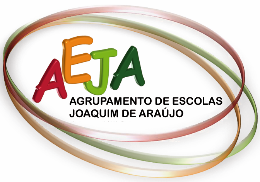 Domínios de Educação para a CidadaniaEm termos de organização do currículo, a ENEC propõe a operacionalização de uma série de domínios, organizados em três grupos, ainda que intercomunicantes entre si, a saber:	1.º GRUPO - Obrigatório para todos os níveis e ciclos de escolaridade (porque se trata de áreas transversais e longitudinais):Direitos Humanos (civis e políticos, económicos, sociais e culturais de solidariedade)Igualdade de GéneroInterculturalidade (cultural e religiosa)Desenvolvimento SustentávelEducação AmbientalSaúde (promoção da saúde, saúde pública, alimentação e exercício físico)2.º GRUPO - Trabalhado pelo menos em dois ciclos do ensino básico:SexualidadeMediaInstituições e participação democráticaLiteracia financeira e educação para o consumoSegurança rodoviáriaRisco3.º GRUPO - Com aplicação opcional em qualquer ano de escolaridade:Empreendedorismo (vertentes económica e social)Mundo do TrabalhoSegurança, Defesa e PazBem-estar animalVoluntariadoOutros Distribuição dos domínios de Educação para a Cidadania por ciclos/anos de escolaridade no agrupamento (2020/21)Nota: A presente distribuição dos domínios poderá sofrer alterações pontuais na sua implementação, em função do desenvolvimento de atividades propostas pelos projetos ou parcerias existentes no agrupamento.No presente ano letivo, decidiu-se priorizar o domínio da Saúde, em virtude da situação epidemiológica que vivemos e o domínio da Interculturalidade, dado que, no agrupamento, na disciplina de Projeto, o tema selecionado é Património Cultural. Domínios a desenvolverDomínios a desenvolverEPE1º Ciclo1º Ciclo1º Ciclo1º Ciclo2º Ciclo2º Ciclo3º Ciclo3º Ciclo3º CicloE. SecundárioE. SecundárioE. SecundárioDomínios a desenvolverDomínios a desenvolverEPE1º2º3º4º5º6º7º8º9º10º11º12ºProfGrupo IDireitos HumanosXXXXXXXGrupo IIgualdade de géneroXXXXXXGrupo IInterculturalidadeXXXXXXXXXX  XGrupo IDesenvolvimento sustentávelXXXXXXXXXGrupo IEducação ambientalXXXXXXXXXGrupo ISaúdeXXXXXXXXXXXGrupo IISexualidadeXXXXXXXGrupo IIMedia XXGrupo IIInstituições e participação democráticaXXGrupo IILiteracia financeira e educação para o consumoXGrupo IIRiscoXXXGrupo IISegurança rodoviáriaGrupo IIIEmpreendedorismo  XGrupo IIIMundo do trabalhoXGrupo IIIVoluntariadoXGrupo IIIHistória local